$187,500.00FORBES-LASHMET/BRYANT403 10TH ST EAST, MOBRIDGEMOBRIDGE MAIN PARK N 10’ OF LOT 14 & ALL LOTS 15 & 16 BLOCK 3RECORD #5567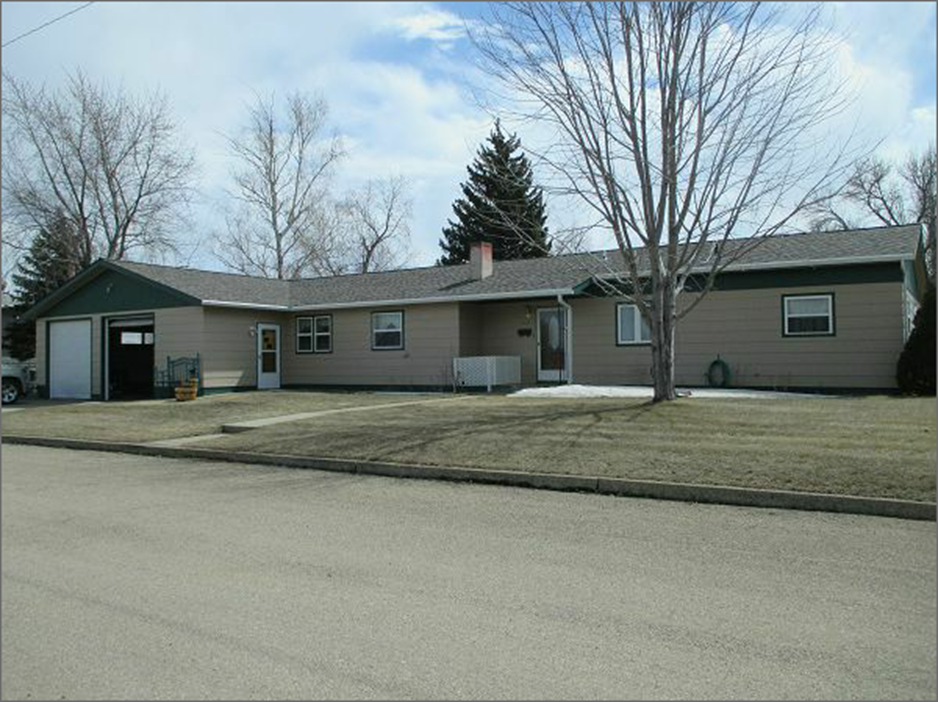 LOT SIZE 85’ X 142’                                                 GROUND FLOOR 1906 SQ FTSINGLE FAMILY-ONE STORY                                 3 BEDROOMS ABOVEAVERAGE QUALITY & CONDITION                      1 BEDROOM BASEMENTBUILT IN 1965                                                          2 FULL BATHS, ONE HALF BATH2014; ROOF GOOD, WINDOWS GOOD               BASEMENT 480 SQ FT NATURAL GAS, LARGE EGRESS                             350 SQ FT FINISHED LIVING                 SOLD ON 2/9/18 FOR $187,500                           GARAGE 960 SQ FTASSESSED IN 2017 AT $169,240                           ROOFED PORCH 44 SQ FTSOLD IN 2011 FOR $125,000                                 KNEE WALL PORCH 128 SQ FTASSESSED IN 2012 AT $91,800                             OPEN SLAB PORCH 176 SQ FTSOLD IN 2004 FOR $82,000                                                        RECORD #5567